                         Bosna i Hercegovina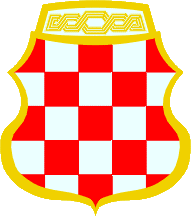                          Federacija Bosna i Hercegovina                         ŽUPANIJA ZAPADNOHERCEGOVAČKA                         MINISTARSTVO  HRVATSKIH BRANITELJA                          IZ  DOMOVINSKOG RATAPRAVILNIK O KRITERIJIMA I POSTUPKU OSTVARIVANJA PRAVA NA JEDNOKRATNU NOVČANU POMOĆ PRI LIJEČENJU I JEDNOKRATNU NOVČANU POMOĆ ZA STANJE SOCIJALNE POTREBEGrude, travanj 2020.godineNa temelju članka 62. stavka (2) Zakona o organizaciji tijela uprave u Županiji Zapadnohercegovačkoj („Narodne novine Županije Zapadnohercegovačke broj:9/06),  članka 16. stavka (3) i članka 31. stavka (3) Zakona o dopunskim pravima branitelja i članova njihovih obitelji („Narodne novine Županije Zapadnohercegovačke „, broj:3/20) ministar hrvatskih branitelja iz Domovinskog rata Županije Zapadnohercegovačke  d o n o s i :PRAVILNIK O KRITERIJIMA I POSTUPKU OSTVARIVANJA PRAVA NA JEDNOKRATNU NOVČANU POMOĆ PRI LIJEČENJU I JEDNOKRATNU NOVČANU POMOĆ ZA STANJE SOCIJALNE POTREBEPOGLAVLJE I  - OPĆE ODREDBE Članak 1.(Predmet Pravilnika)Ovim Pravilnikom definira se dopunsko pravo na jednokratnu novčanu pomoć pri liječenju i jednokratnu novčanu pomoć za stanje socijalne potrebe branitelja i članova  obitelji , članova obitelji poginulih , umrlih i nestalih branitelja, koji imaju prebivalište na području  Županije Zapadnohercegovačke, korisnici prava, uvjeti za ostvarivanje prava, te druga pitanja od značaja za ostvarivanje navedenog prava.Članak 2.(Korisnici prava)Korisnici prava na jednokratnu novčanu pomoć pri liječenju i jednokratnu novčanu pomoć za stanje socijalne potrebe  po ovom Pravilniku su:članovi obitelji poginulih, umrlih i nestalih branitelja;ratni vojni invalidi i članovi njihovih obitelji; obitelji umrlih ratnih vojnih invalida;  dobitnici ratnih priznanja ili odličja i članovi  njihovih obitelji;razvojačeni branitelji i članovi njihovih obitelji;Članak 3. (Opći uvjeti za ostvarivanje prava po ovom Pravilniku)Pravo na jednokratnu novčanu pomoć temeljem ovog Pravilnika može se ostvariti pod uvjetom da podnositelj zahtjeva:ima prebivalište na području Županije Zapadnohercegovačke ;ima priznat status branitelja, člana njihovih obitelji ili člana obitelji poginulih, umrlih i nestalih branitelja;posjeduje valjanu dokumentaciju za odobravanje jednokratne novčane pomoći , ne stariju od 6 mjeseci od dana podnošenja zahtjeva;da to pravo nije ostvario u tekućoj godiniPOGLAVLJE II  - PRAVA UTVRĐENA OVIM PRAVILNIKOMČlanak 4.(Prava po ovom Pravilniku)Pravo na jednokratnu novčanu pomoć po ovom Pravilniku podrazumijeva:pravo na jednokratnu novčanu pomoć pri liječenju;pravo na jednokratnu novčanu pomoć za stanje socijalne potrebe.Članak 5. (Pravo na jednokratnu novčanu pomoć pri liječenju)Pod pravom na jednokratnu novčanu pomoć pri liječenju podrazumijeva se:pravo na jednokratnu novčanu pomoć pri liječenju i nabavku sanitetskog materijala i lijekova;pravo na jednokratnu novčanu pomoć za pokrivanje materijalnih troškova nastalih prilikom liječenja , za potrebe koje nisu utvrđene po propisima iz područja zdravstvenog osiguranja ili se djelomično mogu ostvariti po tim propisima.Članak 6.(Pravo na jednokratnu novčanu pomoć za stanje socijalne potrebe)Pod pravom na jednokratnu novčanu pomoć za stanje socijalne potrebe podrazumijeva se pomoć za osobe koje se nalaze u stanju socijalne potrebe i pomoć osobama koje se trenutno nalaze u teškim izvanrednim okolnostima prouzročenim višom silom.Članak 7. (Posebni uvjeti za ostvarivanje prava na jednokratnu novčanu pomoć pri liječenju)Pored općih uvjeta iz članka 3. ovog Pravilnika , za ostvarivanje prava na jednokratnu novčanu pomoć pri liječenju u tekućoj godini potrebno je ispuniti jedan od sljedećih uvjeta:da se radi o najtežem oboljenju ili najtežoj povredi koja zahtijeva bolničko liječenje u Bosni i Hercegovini ili izvan Bosne i Hercegovine ili o primjeni terapije za koju su potrebna veća novčana sredstva;da se radi o teškom oboljenju ili teškoj povredi i teškom postoperativnom stanju sa bolničkim liječenjem , kontrolama, terapijama;da se radi o težem akutnom ili kroničnom oboljenju sa obveznim kontrolama nadležnog liječnika i terapijamada se radi o ostalim akutnim ili kroničnim oboljenjima ili lakšim povredama Članak 8.(Ograničenje prava na ostvarivanje jednokratne novčane pomoći)Pravo na jednokratnu novčanu pomoć po ovom Pravilniku u tijeku kalendarske godine može se odobriti samo jedanput i po jednom temelju iz članka 1. ovog PravilnikaČlanak 9.(Posebni uvjeti za ostvarivanje prava na jednokratnu novčanu pomoć za stanje socijalne potrebe)Pored općih uvjeta iz članka 3. ovog Pravilnika , za ostvarivanje prava na jednokratnu novčanu pomoć za stanje socijalne potrebe potrebno je ispuniti jedan od sljedećih uvjeta:Da podnositelj zahtjeva  kao ni njegov supružnik nisu u radnom odnosu, korisnici mirovine ili da ne obavljaju samostalnu djelatnost;;Da novčana sredstva  po osnovu braniteljsko-invalidske zaštite ne prelaze iznos od 100,00   KM po članu obitelji,Da je nastupila veća šteta prouzročena višom silom u izvanrednim okolnostima.Članak 10.(Okolnosti koje se uzimaju u obzir prilikom odlučivanja o podnesenim zahtjevima)Prilikom odlučivanja o podnesenim zahtjevima Povjerenstvo za jednokratnu novčanu pomoć (u daljnjem tekstu:“Povjerenstvo“) dužno je uzeti u obzir sljedeće okolnosti:Vrstu i težini bolestiČinjenicu da li je u tekućoj godini ostvarena pomoć kod Ministarstva hrvatskih branitelja iz Domovinskog rata Županije Zapadnohercegovačke (u daljnjem tekstu:“ Ministarstvo“)Žurnost slučajaBroj članova obiteljskog kućanstva Težak socijalni položaj podnositelja zahtjevaPOGLAVLJE III - POSTUPAK OSTVARIVANJA PRAVAČlanak 11.(Podnošenje zahtjeva)(1) Zahtjev za ostvarivanje prava na jednokratnu novčanu pomoć, osobe iz članka 2. ovog Pravilnika podnose Ministarstvu, putem općinskih/gradskih  Službi za branitelje iz Domovinskog rata.      (2) Općinske/gradske Službe za branitelje iz Domovinskog rata,  obvezne su izvršiti odabir socijalno najugroženijih slučajeva i po prioritetima iste upućivati Ministarstvu.(3)Formu i sadržaj zahtjeva utvrđuje Ministarstvo , na temelju propisane dokumentacije i isti čini sastavni dio ovog Pravilnika (Obrazac br.1,Obrazac br.2, Obrazac br.3 i Obrazac br.4)(4)Zahtjev treba sadržavati osobne podatke podnositelja zahtjeva:ime, ime oca, prezime, JMBG, prebivalište i kontakt telefon te podatke o  članovima obitelji (ime, ime oca , prezime)(5)U posebno teškim slučajevima, kada situacija nalaže, zahtjev se može izravno dostaviti Ministarstvu.Članak 12.(Obvezna dokumentacija za ostvarivanje prava na jednokratnu novčanu pomoć pri liječenju)Obvezna dokumentacija koju dostavljaju svi podnositelji zahtjeva za pravo na jednokratnu pomoć pri liječenju je:Dokaz o prebivalištu za podnositelja zahtjeva i punoljetne članove njegove obitelji ukoliko se zahtjev odnosi na članove obitelji;Dokaz o pripadnosti određenoj kategoriji braniteljske populacije;Dokaz o srodstvu , ukoliko se zahtjev odnosi na člana obitelji (Izvadak iz matične knjige rođenih , Izvadak iz matične knjige vjenčanih);Dokaz o zajedničkom kućanstvu ovjeren od strane nadležne službe jedinice lokalne samouprave , ukoliko se zahtjev odnosi i na člana obitelji;Dokaz o zdravstvenom stanju (medicinska dokumentacija) podnositelja zahtjeva ili člana uže obitelji izdan od strane ovlaštene zdravstvene ustanove , ne stariji od šest mjeseci.Dokaz o materijalnim troškovima nastalim prilikom liječenja , koji nisu ili nisu u cijelosti ostvareni po propisima iz obveznog zdravstvenog osiguranja, u tekućoj godini Dokaz nadležnog tijela o neophodnosti liječenja u inozemstvuDokaz o tekućem računu podnositelja zahtjeva.Članak 13.(Obvezna  dokumentacija za ostvarivanje prava na jednokratnu novčanu pomoć za stanje socijalne potrebe)Preslika važeće CIPS-ove osobne iskaznice za podnositelja zahtjeva i punoljetne članove njegovog  obiteljskog kućanstva;Dokaz o prebivalištu za podnositelja zahtjeva i punoljetne članove njegovog obiteljskog kućanstva;Dokaz o pripadnosti određenoj kategoriji braniteljske populacije;Dokaz o zajedničkom kućanstvu ovjeren od strane nadležne službe jedinice lokalne samouprave;Uvjerenje nadležne Službe za zapošljavanje za  podnositelja  zahtjeva i punoljetne članove njegovog obiteljskog kućanstva ukoliko se nalaze u evidenciji nezaposlenih osoba , a ako se ne vode u evidenciji Službe za zapošljavanje , uvjerenje ispostave porezne uprave kao dokaz o statusu nezaposlenosti.Dokaz jesu li podnositelj zahtjeva i članovi njegovog obiteljskog kućanstva korisnici mirovine;Dokaz da se podnositelj zahtjeva trenutno nalazi u teškim izvanrednim okolnostima prouzročenim višom silom, ukoliko se radi o zahtjevu temeljem štete nastale izvanrednim okolnostimaDokaz o tekućem računu podnositelja zahtjevaČlanak 14. (Imenovanje i nadležnosti Povjerenstva)Povjerenstvo u sastavu od 3 (tri) člana imenuje ministar hrvatskih branitelja iz Domovinskog rata Županije Zapadnohercegovačke, iz reda zaposlenih u Ministarstvu ,na period od 1 (jedne)  godinePovjerenstvo iz stavka (1) ovog članka ima obvezu donijeti Poslovnik o radu i obavljati sljedeće: održavati sjednice najmanje jedanput mjesečno;Utvrditi kompletnost priložene dokumentacijeVoditi evidenciju o zaprimljenim zahtjevimaSačinjavati zapisnik i izvješće o svom radu ;O svom radu izvještavati ministra jedanput mjesečno;Dati preporuku o odobravanju ili odbijanju zahtjeva , s visinom odobrenih novčanih sredstavaČlanak 15.(Visina jednokratne novčane pomoći)(1) U svrhu jednokratne novčane pomoći iz članka 7. ovog Pravilnika može se odobriti sljedeći novčani iznos do 1.000,00 km(2) U svrhu jednokratne novčane pomoći iz članka 9. ovog Pravilnika može se odobriti sljedeći novčani iznos do 1.000,00 km(3) U posebnim okolnostima u svrhu jednokratne novčane pomoći  iz članka 7. i 9. Pravilnika ministar hrvatskih branitelja iz Domovinskog rata Županije Zapadnohercegovačke  može bez preporuke Povjerenstva  odobriti novčani iznos do 2.000,00 km,osobi u teškoj socijalnoj situaciji za naročito teško oboljenje koje iziskuje velike troškove liječenja.Članak 16.(Izuzetne okolnosti)(1)Osobama iz članka 2. ovog Pravilnika može se odobriti jednokratna novčana pomoć u slučaju naročito teških okolnosti koje nisu definirane ovim Pravilnikom (stanja elementarne nepogode, epidemija i ostalih stanja koje su proglašene od strane nadležnih tijela Županije Zapadnohercegovačke ) izuzev od posebnih uvjeta propisanih u članku 7. i 9. ovog Pravilnika(2)U slučaju izuzetnih okolnosti iz stavka (1) ovog članka ministar hrvatskih branitelja iz Domovinskog rata Županije Zapadnohercegovačke može  odobriti novčani iznos do 1.000,00 KM.(3)Zahtjevi za ostvarivanje prava na jednokratnu novčanu pomoć u slučaju izuzetnih okolnosti iz stavka (1) ovog članka moći će se rješavati telefonskim i elektroničkim putem preko Službi za braniteljsko invalidsku zaštitu .Članak 17.(Postupak za ostvarivanje prava na jednokratnu novčanu pomoć)Postupak ostvarivanja prava na jednokratnu novčanu pomoć po ovom Pravilniku provodi se sukladno odgovarajućim odredbama Zakona o upravnom postupku Federacije BiH.Članak 18.(Tijelo nadležno za odlučivanje)Na preporuku Povjerenstva Rješenje   o isplati jednokratne novčane pomoći donosi Ministarstvo.Na Rješenje Ministarstva može se izjaviti prigovor u roku od 8 dana od dana prijema istog.Članak 19.(Financiranje prava)(1)Novčana sredstva za ostvarivanje prava na jednokratnu novčanu pomoć po ovom Pravilniku osiguravaju se u proračunu Županije Zapadnohercegovačke.(2)Financiranje prava iz ovog Pravilnika za svaku godinu osigurava se do visine sredstava odobrenih za ove namjene u proračunu Županije Zapadnohercegovačke.Članak 20.(Evidencija o ostvarenom pravu)Ministarstvo vodi evidenciju o pravu ostvarenom na temelju ovog Pravilnika za svaku fiskalnu godinu.POGLAVLJE IV - PRIJELAZNE I ZAVRŠNE ODREDBEČlanak 21.(Prestanak važenja ranijih propisa)(1)Danom stupanja na snagu ovog Pravilnika prestaje važiti Pravilnik o jednokratnoj novčanoj pomoći braniteljima i članovima njihovih obitelji („Narodne novine Županije Zapadnohercegovačke“, broj:06/07)(2)Svi postupci za ostvarivanje prava na jednokratnu novčanu pomoć pri liječenju i jednokratnu novčanu pomoć za stanje socijalne potrebe branitelja i članova njihovih obitelji započeti prije stupanja na snagu ovog Pravilnika rješavat će se po odredbama Pravilnika po kojem su započeti.Članak 22.(Stupanje na snagu)Ovaj Pravilnik stupa na snagu narednog dana od dana objave u „Narodnim novinama Županije Zapadnohercegovačke“.                         Bosna i Hercegovina                         Federacija Bosna i Hercegovina                         ŽUPANIJA ZAPADNOHERCEGOVAČKA                         MINISTARSTVO  HRVATSKIH BRANITELJA                          IZ  DOMOVINSKOG RATABroj:09-01-41-80/20Grude , 03.04.2020.godine								          M I N I S T A R 								           Mladen BegićOBRAZLOŽENJEPrijedloga   Pravilnika o kriterijima i postupku ostvarivanja prava na jednokratnu novčanu pomoć pri liječenju i jednokratnu novčanu pomoć za stanje socijalne potrebe  I. PRAVNI TEMELJPravni temelj za donošenje ovog prijedloga Pravilnika sadržan je u odredbi članka ),  članka 16 stavka (3) i članka 31 stavka  (3) Zakona o dopunskim pravima branitelja i članova njihovih obitelji („Narodne novine Županije Zapadnohercegovačke „, broj:3/20) i članku 62.stavak 2. Zakona o organizaciji tijela uprave u Županiji Zapadnohercegovačkoj („Narodne novine Županije Zapadnohercegovačke, broj:09/06).II. RAZLOZI ZA DONOŠENJERazlozi za donošenje ovog Pravilnika o kriterijima i postupku ostvarivanja prava na jednokratnu novčanu pomoć pri liječenju i jednokratnu novčanu pomoć za stanje socijalne potrebe je usklađivanje sa odredbama novog  Zakona o dopunskim pravima branitelja i članova njihovih obitelji („Narodne novine Županije Zapadnohercegovačke“, broj:2/20).III. OBRAZLOŽENJE PRAVNIH RJEŠENJAU poglavlju I. - Opće odredbe – utvrđuje se predmet Pravilnika  o kriterijima i postupku ostvarivanja prava na jednokratnu novčanu pomoć pri liječenju i jednokratnu novčanu pomoć za stanje socijalne potrebe, korisnici prava i opći uvjeti za ostvarivanje prava po ovom Pravilniku.U poglavlju II. – Prava utvrđena ovim Pravilnikom  - utvrđuju se vrste prava po ovom Pravilniku, pravo na jednokratnu novčanu pomoć pri liječenju, pravo na jednokratnu novčanu pomoć za stanje socijalne potrebe, posebni uvjeti za ostvarivanje prava na jednokratnu novčanu pomoć pri liječenju,ograničenje prava na ostvarivanje jednokratne novčane pomoći, posebni uvjeti za ostvarivanje prava na jednokratnu novčanu pomoć za stanje socijalne potrebe,  okolnosti koje se uzimaju u obzir prilikom odlučivanja o podnesenim zahtjevima.U poglavlju III. – Postupak ostvarivanja prava  – utvrđuje se postupak podnošenja zahtjeva,  obvezna dokumentacija za ostvarivanje prava na jednokratnu novčanu pomoć pri liječenju,  obvezna dokumentacija za ostvarivanje prava na jednokratnu novčanu pomoć za stanje socijalne potrebe,  Imenovanje i nadležnosti Povjerenstva,  visina jednokratne novčane pomoći koja se može odobriti,  izuzetne okolnosti odobravanja jednokratne novčane pomoći ,  da se postupak odobravanja jednokratnih novčanih pomoći provodi sukladno odredbama Zakona o upravnom postupku Federacije Bosne i Hercegovine,  tijelo nadležno za odlučivanje,  financiranje prava ,  vođenje evidencije o ostvarenim pravima.U poglavlju IV. – Završne odredbe – utvrđuje se  prestanak važenja prijašnjeg Pravilnika i stupanje na snagu ovog Pravilnika. IV. FINANCIJSKA SREDSTVAZa provedbu odredbi Pravilnika o kriterijima i postupku ostvarivanja prava na zdravstveno osiguranje branitelja i članova njihovih obitelji, nije potrebno dodatno osiguravanje  financijskih sredstava , od onih predviđenih u proračunu Ministarstva hrvatskih branitelja iz Domovinskog rata ŽZH.Obrazac br.1MINISTARSTVO HRVATSKIH BRANITELJA IZ DOMOVINSKOG RATA ŽZHZAHTJEV ZA JEDNOKRATNU  POMOĆ  ZA  RVIObrazac br.2MINISTARSTVO HRVATSKIH BRANITELJA IZ DOMOVINSKOG RATA ŽZHZAHTJEV ZA JEDNOKRATNU  POMOĆ OBITELJI POGINULIH, NESTALIH I UMRLIH HRVATSKIH BRANITELJA i OBITELJI UMRLIH RAZNIH VOJNIH INVALIDA;  Obrazac br.3MINISTARSTVO HRVATSKIH BRANITELJA IZ DOMOVINSKOG RATA ŽZHZAHTJEV ZA JEDNOKRATNU  POMOĆDOBITNIKA RATNIH PRIZNANJA I ODLIKOVANJA Obrazac br.4MINISTARSTVO HRVATSKIH BRANITELJA IZ DOMOVINSKOG RATA ŽZHZAHTJEV ZA JEDNOKRATNU  POMOĆ RAZVOJAČENI BRANITELJIIme (ime roditelja) prezimeIme (ime roditelja) prezimeDatum, mjesto i općina rođenjaDatum, mjesto i općina rođenjaJ M B GJ M B GAdresa prebivalištaAdresa prebivalištaPostrojba i vrijeme sudjelovanja u HVOPostrojba i vrijeme sudjelovanja u HVOpostrojbapostrojbapostrojbapostrojbavrijemePostrojba i vrijeme sudjelovanja u HVOPostrojba i vrijeme sudjelovanja u HVOPostrojba i vrijeme sudjelovanja u HVOPostrojba i vrijeme sudjelovanja u HVOPostrojba i vrijeme sudjelovanja u HVOPostrojba i vrijeme sudjelovanja u HVOPostotak tjelesnog oštećenjaPostotak tjelesnog oštećenja% % privremeno   -    trajno   ( zaokružiti )privremeno   -    trajno   ( zaokružiti )privremeno   -    trajno   ( zaokružiti )Vrsta stradanja:         ranjen   -   zarobljen   -   povrijeđen   -   obolio  -        ( zaokružiti )Vrsta stradanja:         ranjen   -   zarobljen   -   povrijeđen   -   obolio  -        ( zaokružiti )Vrsta stradanja:         ranjen   -   zarobljen   -   povrijeđen   -   obolio  -        ( zaokružiti )Vrsta stradanja:         ranjen   -   zarobljen   -   povrijeđen   -   obolio  -        ( zaokružiti )Vrsta stradanja:         ranjen   -   zarobljen   -   povrijeđen   -   obolio  -        ( zaokružiti )Vrsta stradanja:         ranjen   -   zarobljen   -   povrijeđen   -   obolio  -        ( zaokružiti )Vrsta stradanja:         ranjen   -   zarobljen   -   povrijeđen   -   obolio  -        ( zaokružiti )PODACI  O  SUPRUŽNIKUPODACI  O  SUPRUŽNIKUPODACI  O  SUPRUŽNIKUPODACI  O  SUPRUŽNIKUPODACI  O  SUPRUŽNIKUPODACI  O  SUPRUŽNIKUPODACI  O  SUPRUŽNIKUIme, ime roditelja,  prezimeIme, ime roditelja,  prezimeDatum i mjesto rođenjaDatum i mjesto rođenjaPodaci o djeciPodaci o djeciPodaci o djeciPodaci o djeciPodaci o djeciPodaci o djeciPodaci o djeciIme, prezime i datum  rođenjaIme, prezime i datum  rođenjaIme, prezime i datum  rođenjaIme, prezime i datum  rođenjaIme, prezime i datum  rođenjaIme, prezime i datum  rođenjaIme, prezime i datum  rođenja1.5.5.2.6.6.3.7.7.4.8.8.Obrazloženje:U_______________,                                                        Podnositelj   zahtjeva:Datum________200__. God.                                          ____________________Obrazloženje:U_______________,                                                        Podnositelj   zahtjeva:Datum________200__. God.                                          ____________________Obrazloženje:U_______________,                                                        Podnositelj   zahtjeva:Datum________200__. God.                                          ____________________Obrazloženje:U_______________,                                                        Podnositelj   zahtjeva:Datum________200__. God.                                          ____________________Obrazloženje:U_______________,                                                        Podnositelj   zahtjeva:Datum________200__. God.                                          ____________________Obrazloženje:U_______________,                                                        Podnositelj   zahtjeva:Datum________200__. God.                                          ____________________Obrazloženje:U_______________,                                                        Podnositelj   zahtjeva:Datum________200__. God.                                          ____________________Ime (ime roditelja) prezimeIme (ime roditelja) prezimeDatum, mjesto i općina rođenjaDatum, mjesto i općina rođenjaJ M B GJ M B GAdresa prebivalištaAdresa prebivalištaSvojstvo sa poginulim, nestalim ili umrlim braniteljemSvojstvo sa poginulim, nestalim ili umrlim braniteljemSvojstvo sa poginulim, nestalim ili umrlim braniteljemSvojstvo sa poginulim, nestalim ili umrlim braniteljem(zaokružiti)Udovica, udovica i djeca, roditelj/i(zaokružiti)Udovica, udovica i djeca, roditelj/i(zaokružiti)Udovica, udovica i djeca, roditelj/iPodaci o poginulom, nestalom ili umrlom braniteljuPodaci o poginulom, nestalom ili umrlom braniteljuPodaci o poginulom, nestalom ili umrlom braniteljuPodaci o poginulom, nestalom ili umrlom braniteljuPodaci o poginulom, nestalom ili umrlom braniteljuPodaci o poginulom, nestalom ili umrlom braniteljuPodaci o poginulom, nestalom ili umrlom braniteljuPostrojba, vrijeme i način stradanjaPostrojba, vrijeme i način stradanjaPostrojbaPostrojbaPostrojbaVrijeme stradanjaNačin stradanjaPostrojba, vrijeme i način stradanjaPostrojba, vrijeme i način stradanjaPODACI  O  SUPRUŽNIKUPODACI  O  SUPRUŽNIKUPODACI  O  SUPRUŽNIKUPODACI  O  SUPRUŽNIKUPODACI  O  SUPRUŽNIKUPODACI  O  SUPRUŽNIKUPODACI  O  SUPRUŽNIKUIme, ime roditelja, prezimeIme, ime roditelja, prezimeDatum i mjesto rođenjaDatum i mjesto rođenjaPodaci o djeciPodaci o djeciPodaci o djeciPodaci o djeciPodaci o djeciPodaci o djeciPodaci o djeciIme, prezime i datum  rođenjaIme, prezime i datum  rođenjaIme, prezime i datum  rođenjaIme, prezime i datum  rođenjaIme, prezime i datum  rođenjaIme, prezime i datum  rođenjaIme, prezime i datum  rođenja1.5.2.6.3.7.4.8.Obrazloženje:U_______________,                                                        Podnositelj   zahtjeva: Datum________200__. God.                                          ____________________Obrazloženje:U_______________,                                                        Podnositelj   zahtjeva: Datum________200__. God.                                          ____________________Obrazloženje:U_______________,                                                        Podnositelj   zahtjeva: Datum________200__. God.                                          ____________________Obrazloženje:U_______________,                                                        Podnositelj   zahtjeva: Datum________200__. God.                                          ____________________Obrazloženje:U_______________,                                                        Podnositelj   zahtjeva: Datum________200__. God.                                          ____________________Obrazloženje:U_______________,                                                        Podnositelj   zahtjeva: Datum________200__. God.                                          ____________________Obrazloženje:U_______________,                                                        Podnositelj   zahtjeva: Datum________200__. God.                                          ____________________Ime (ime roditelja) prezimeIme (ime roditelja) prezimeDatum, mjesto i općina rođenjaDatum, mjesto i općina rođenjaJ M B GJ M B GAdresa prebivalištaAdresa prebivalištaPostrojba i vrijeme sudjelovanja u HVOPostrojba i vrijeme sudjelovanja u HVOpostrojbapostrojbapostrojbaVrijemePostrojba i vrijeme sudjelovanja u HVOPostrojba i vrijeme sudjelovanja u HVOPostrojba i vrijeme sudjelovanja u HVOPostrojba i vrijeme sudjelovanja u HVOPostrojba i vrijeme sudjelovanja u HVOPostrojba i vrijeme sudjelovanja u HVOVrsta odlikovanjaVrsta odlikovanjaPODACI  O  SUPRUŽNIKUPODACI  O  SUPRUŽNIKUPODACI  O  SUPRUŽNIKUPODACI  O  SUPRUŽNIKUPODACI  O  SUPRUŽNIKUPODACI  O  SUPRUŽNIKUIme, ime oca,  prezimeIme, ime oca,  prezimeDatum i mjesto rođenjaDatum i mjesto rođenjaPodaci o djeciPodaci o djeciPodaci o djeciPodaci o djeciPodaci o djeciPodaci o djeciIme, prezime i datum  rođenjaIme, prezime i datum  rođenjaIme, prezime i datum  rođenjaIme, prezime i datum  rođenjaIme, prezime i datum  rođenjaIme, prezime i datum  rođenja1.5.2.6.3.7.4.8.Obrazloženje:U_____________________,                                            Podnositelj   zahtjeva: Datum________200__. God.                                          ____________________Obrazloženje:U_____________________,                                            Podnositelj   zahtjeva: Datum________200__. God.                                          ____________________Obrazloženje:U_____________________,                                            Podnositelj   zahtjeva: Datum________200__. God.                                          ____________________Obrazloženje:U_____________________,                                            Podnositelj   zahtjeva: Datum________200__. God.                                          ____________________Obrazloženje:U_____________________,                                            Podnositelj   zahtjeva: Datum________200__. God.                                          ____________________Obrazloženje:U_____________________,                                            Podnositelj   zahtjeva: Datum________200__. God.                                          ____________________Ime (ime roditelja) prezimeIme (ime roditelja) prezimeDatum, mjesto i općina rođenjaDatum, mjesto i općina rođenjaJ M B GJ M B GAdresa prebivalištaAdresa prebivalištaPostrojba i vrijeme sudjelovanja u HVOPostrojba i vrijeme sudjelovanja u HVOpostrojbapostrojbapostrojbaVrijemePostrojba i vrijeme sudjelovanja u HVOPostrojba i vrijeme sudjelovanja u HVOPostrojba i vrijeme sudjelovanja u HVOPostrojba i vrijeme sudjelovanja u HVOPostrojba i vrijeme sudjelovanja u HVOPostrojba i vrijeme sudjelovanja u HVOPODACI  O  SUPRUŽNIKUPODACI  O  SUPRUŽNIKUPODACI  O  SUPRUŽNIKUPODACI  O  SUPRUŽNIKUPODACI  O  SUPRUŽNIKUPODACI  O  SUPRUŽNIKUIme, ime oca, prezimeIme, ime oca, prezimeDatum i mjesto rođenjaDatum i mjesto rođenjaPodaci o djeciPodaci o djeciPodaci o djeciPodaci o djeciPodaci o djeciPodaci o djeciIme, prezime i datum  rođenjaIme, prezime i datum  rođenjaIme, prezime i datum  rođenjaIme, prezime i datum  rođenjaIme, prezime i datum  rođenjaIme, prezime i datum  rođenja1.5.2.6.3.7.4.8.Obrazloženje:U_____________________,                                            Podnositelj   zahtjeva: Datum________200__. God.                                          ____________________Obrazloženje:U_____________________,                                            Podnositelj   zahtjeva: Datum________200__. God.                                          ____________________Obrazloženje:U_____________________,                                            Podnositelj   zahtjeva: Datum________200__. God.                                          ____________________Obrazloženje:U_____________________,                                            Podnositelj   zahtjeva: Datum________200__. God.                                          ____________________Obrazloženje:U_____________________,                                            Podnositelj   zahtjeva: Datum________200__. God.                                          ____________________Obrazloženje:U_____________________,                                            Podnositelj   zahtjeva: Datum________200__. God.                                          ____________________